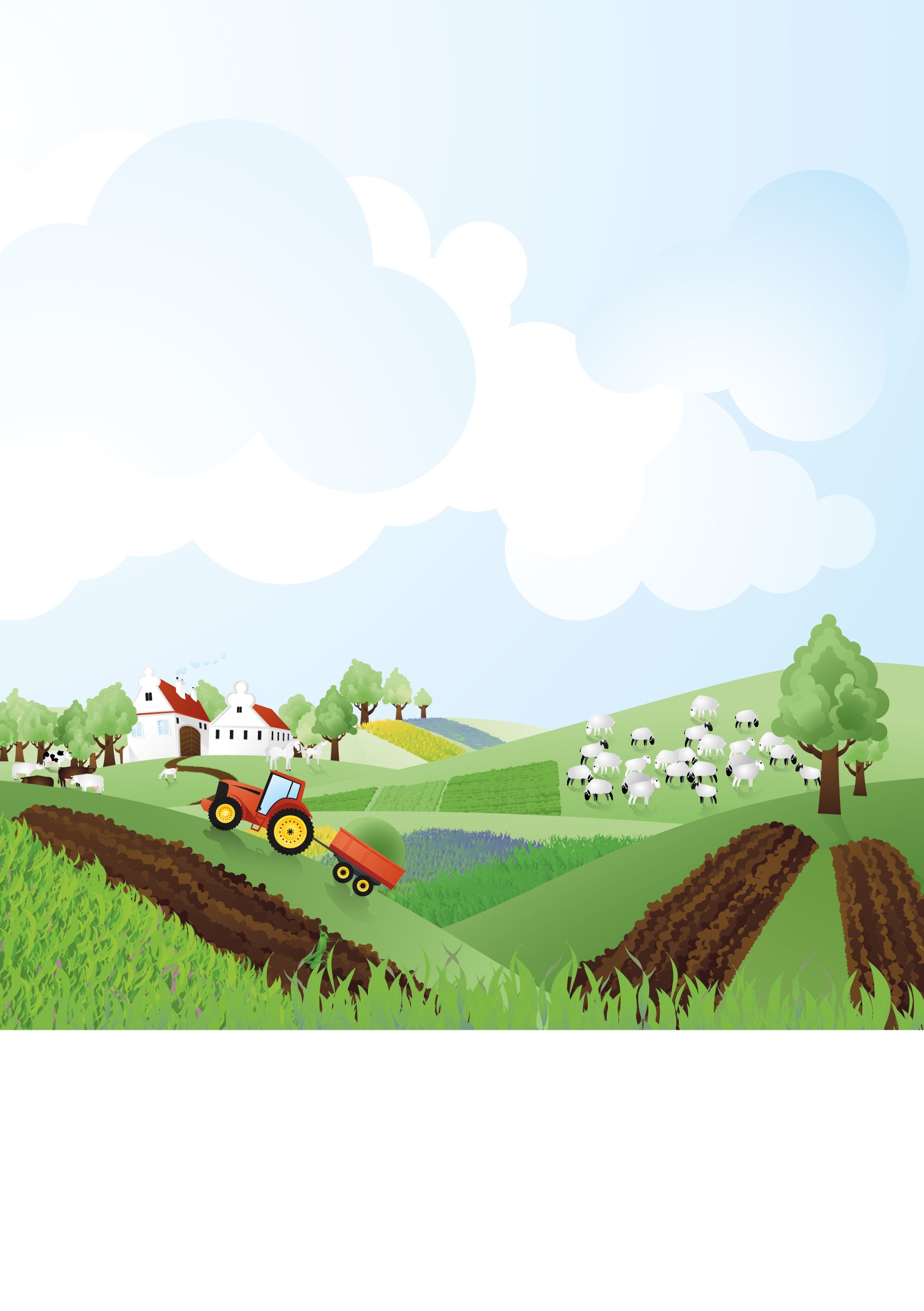 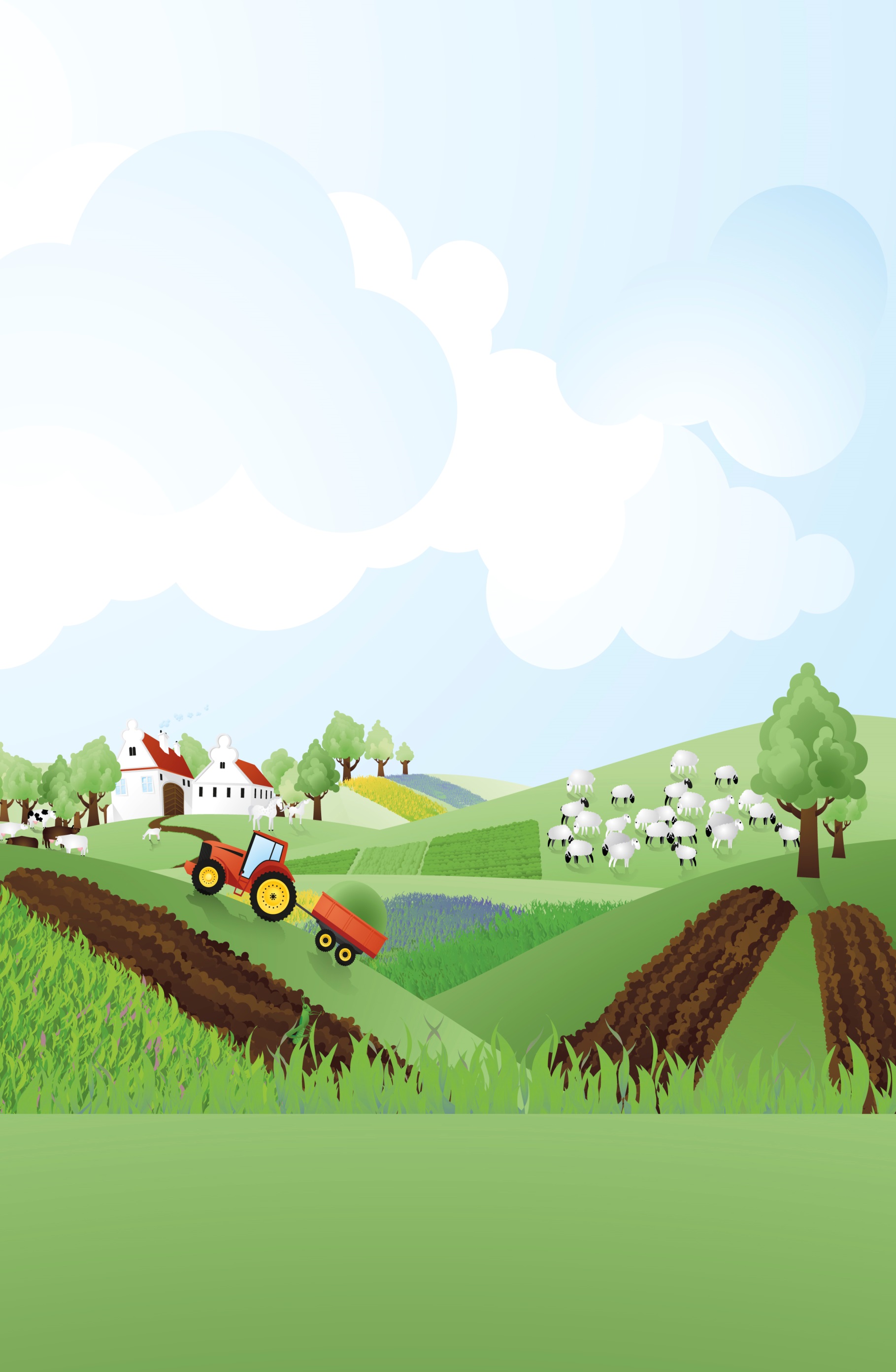 Zveme Vás na seminářHodnocení půdních vlastností prozemědělce28.11.2022 | od 9:00 Lebedov 108, 768 02 ZdounkyProgram semináře:9:00 - 9:30		Příjezd a představení účastníků9:30 - 10:30	Půdní vlastnosti – informace z LPISu; Ing. Petr David  10:30 - 11:30      Ochrana půdy v závislosti na dotačních pravidlech – pravidlaDZES, ekoschémata; Bc. Kateřina Urbánková11:30 - 12:00	Občerstvení12:00 - 14:00      Ochrana půdy v závislosti na dotačních pravidlech – novéevidenční povinnosti – evidence hnojení, bilance živin, EZ; Bc. Kateřina UrbánkováSvoji účast potvrďte na tel: 774 710 391 (Ing. Petr David) nebo na mail: ingpetr.david@centrum.cz do 22.11.2022.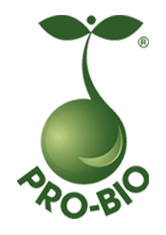 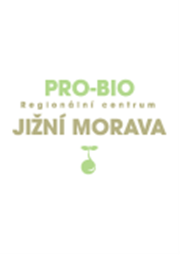 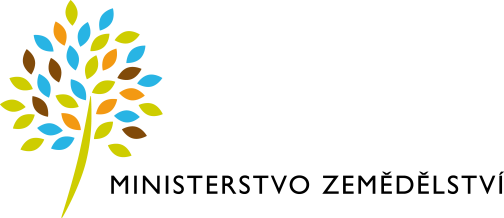 